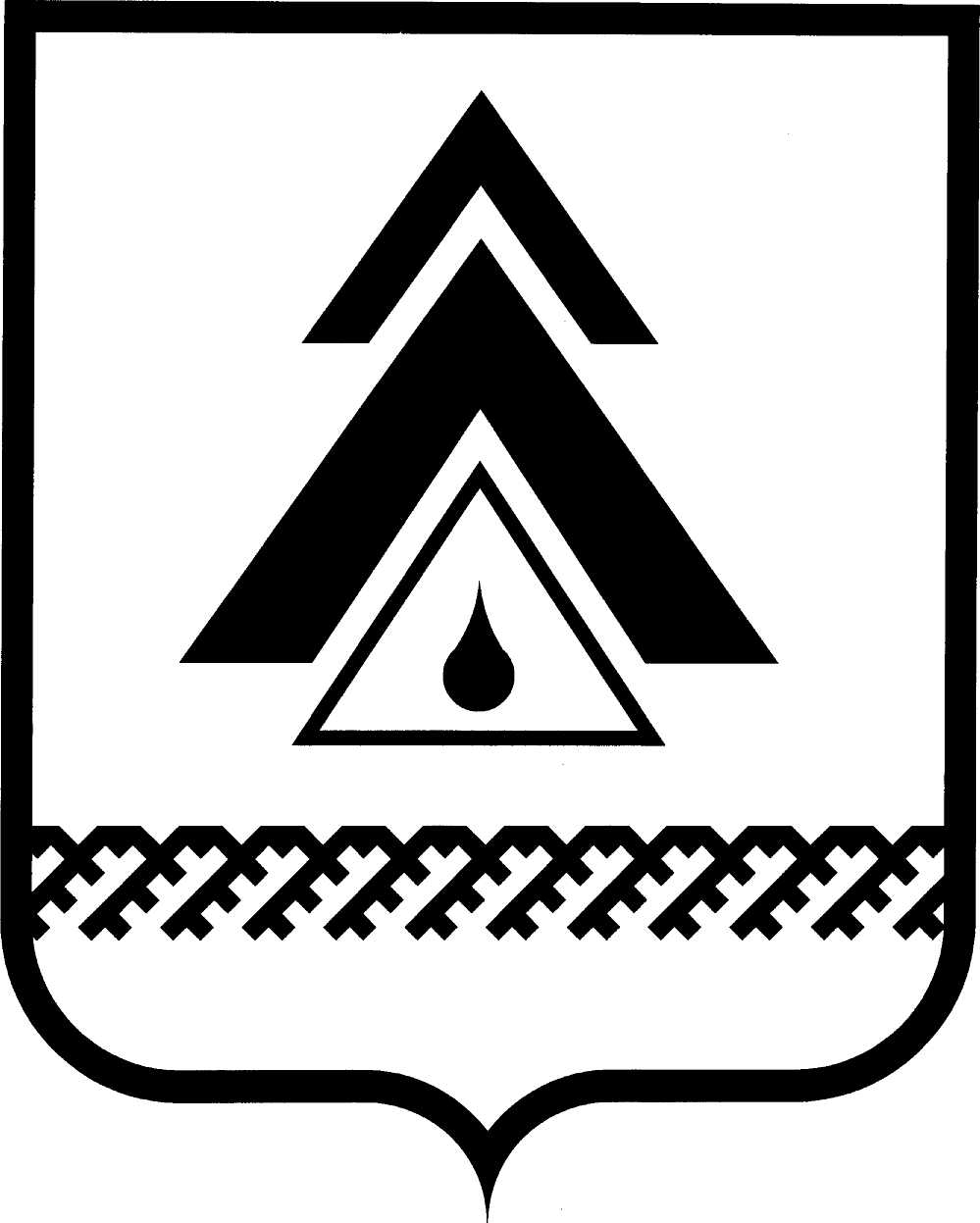 администрация Нижневартовского районаХанты-Мансийского автономного округа – ЮгрыПОСТАНОВЛЕНИЕОб установлении розничных цен 1 килограмма хлебаВ соответствии со статьей 17 Федерального закона от 06.10.2003              № 131-ФЗ «Об общих принципах организации местного самоуправления в Российской Федерации»:1. Установить с 01 февраля 2015 года розничные цены 1 килограмма хлеба, производимого муниципальным казенным торгово-розничным предприятием «Корлики»: высший сорт ‒ 36,86 руб.;первый сорт ‒ 32,76 руб.2. Признать утратившим силу постановление администрации района         от 10.01.2014 № 4 «Об установлении розничных цен 1 килограмма хлеба». 3. Службе документационного обеспечения управления организации деятельности администрации района (Ю.В. Мороз) разместить постановление       на официальном веб-сайте администрации района: www.nvraion.ru.4. Постановление вступает в силу после его официального опубликования (обнародования).5. Контроль за выполнением постановления возложить на заместителя главы администрации района по экономике и финансам Т.А. Колокольцеву.Глава администрации района                                                            Б.А. Саломатинот 23.01.2015г. Нижневартовск№ 66          